Superintendent’s Memo #297-20
COMMONWEALTH of VIRGINIA 
Department of Education
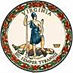 DATE:	November 6, 2020 TO: 	Division SuperintendentsFROM: 	James F. Lane, Ed.D., Superintendent of Public InstructionSUBJECT: 	Virginia Tech/University of Utah Survey on COVID-19’s Effect on Educators Now Available to Virginia School DivisionsThe purpose of this memo is to notify school divisions of a research effort between Virginia Tech and the University of Utah studying the effects of COVID-19 on K-12 educators in Virginia. School divisions interested in learning more about this voluntary research study on teacher well-being are encouraged to contact Alicia Johnson at the Virginia Tech School of Education at jalicia@vt.edu or (703) 232-5982 for more information. The research team will also reach out to school divisions to gauge interest in the study. This voluntary research study involves inviting educators in your school division to complete an anonymous, 15-20 minute electronic survey. The study will assess the rates of distress and coping among K-12 educators in Virginia who are dealing with this pandemic across time. Findings from the survey will be shared with school division personnel and can be used to increase understanding of educators’ experiences during the COVID-19 pandemic.  JFL/JPR